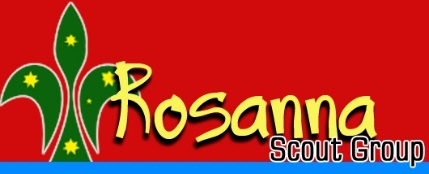 Rosanna Scout Group –Annual Reports & Awards Presentation Night – Tue 5th SepIt’s that time of the year for us to hold our ARAP – Annual Reports & Awards Presentation nightDetails: Tuesday 5th Sep – 7pm-7:30pm – Rosanna Scout HallAll Cubs, Scouts, Venturers, Rovers and families are invitedCubs, Scouts, Venturers and Rovers in full uniformWe’ll be finding out what our Group has achieved throughout the year!We also need 3 Cubs to volunteer to each talk briefly about 3 things they’ve enjoyed doing at Cubs in the past year – whether they be outside activities, stuff at the Hall, or just about Cubs in general... Any volunteers please let Akela know ASAP – first 3 will get the job! (Please don’t prepare until I confirm you’re one of the 3).NOTE: Cubs will have their night straight after the ARAP – a shortened night, 7:30-8:30pmPlease come along to see how our Group has progressed in the past year.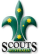 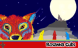 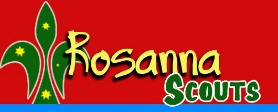 